Poetry notesWhat is a Stanza?A Stanza is a set amount of _____________ grouped by rhythmical pattern and _____________. It usually has four or more lines and is can be referred to as a ___________________.Stanzas are used in poetry for structure. The length and pattern of the stanza decides what type of poem it is. What is Rhyme? A rhyme is when two words _________________________________________________ when spoken.Examples of Rhymes Bright and night		 Day and sway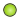 Rhyming words don't have to be spelled the same to be classed as a rhyme. Two and do			 Pause and lawsRhyme is used in poetry to help the poem become interesting. Rhyme is used to help create a pattern within a poem. What is Rhythm & Meter?Rhythm is the ____________________ of stresses within a line of __________________. All spoken word has a rhythm formed by stressed and unstressed ___________________________. When you write words in a sentence you will notice patterns forming.In poetry pre-measured patterns of stressed and unstressed syllables are called meters. Stressed syllables - long sounding Unstressed syllables - short sounding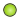 What is Repetition? Repetition is when a word or sentence is placed _______________________________________ within a poem.Examples of RepetitionUsing a _________________________________in a poem.Putting a ____________________________ in a poem.An echo verse has repetition when the word or syllable at the end of a line is repeated as a response in the next line. What is a Verse?A Verse is a collection of metrical lines of poetry. It is used to define the difference of poetry and prose. It contains ________________________________ and pattern and more often than not, ____________________.There are three types of verse – rhymed, blank and free.Rhymed verse – the most common and it usually has a metrical form that rhymes throughout._______________________ – is described to have a metrical form but no rhyme. Free verse – is described to have no set meter but may or may not be rhymed.Verses are used in poetry to create different effects, it gives a structure to poetry form. What is a Chorus?A chorus is part of a song or poem that is __________________ following each _________________. The Chorus of a song or poem is the part where you repeat a _____________________ or a phrase. There are various patterns of repeat. The example of a song with a chorus below has a repeated verse and then a chorus. The example of a poem has just a repeated chorus.The cat so silent
Lay curled up on the rug
The fire a blaze
The room so snug.Purring, purring
Quiet and still
Purring, purring
Content from his fill.He had just eaten
A dinner of fish
What a treat to have
Filling up his dish.Purring, purring
Quiet and still
Purring, purring
Content from his fill.No more cold for the day
He was in for the night
Fun he had had
When the day was light.Purring, purring
Quiet and still
Purring, purringContent from his fill.What is a Refrain? A Refrain is a ___________________________ or phrase that is repeated at intervals throughout a song or poem, usually after the chorus or ______________________________.Example of a Poem That Uses a RefrainThe cat so silent
Lay curled up on the rug
The fire a blaze
The room so snug.Purring, purring
Quiet and still
Purring, purring
Content from his fill.Tatters the cat
Big, fat cat.He had just eaten
A dinner of fish
What a treat to have
Filling up his dish.Purring, purring
Quiet and still
Purring, purring
Content from his fill.Tatters the cat
Big, fat cat.No more cold for the day
He was in for the night
Fun he had had
When the day was light.Purring, purring
Quiet and still
Purring, purring
Content from his fill.Tatters the cat
Big, fat cat.Poetry notesWhat is a Stanza?A Stanza is a set amount of lines grouped by rhythmical pattern and meter. It usually has four or more lines and is can be referred to as a verse.Stanzas are used in poetry for structure. The length and pattern of the stanza decides what type of poem it is. What is Rhyme? A rhyme is when two words sound the same when spoken.Examples of Rhymes Bright and night		 Day and swayRhyming words don't have to be spelt the same to be classed as a rhyme Two and do			 Pause and lawsRhyme is used in poetry to help the poem become interesting. Rhyme is used to help create a pattern within a poem. What is Rhythm & Meter?Rhythm is the pattern of stresses within a line of verse. All spoken word has a rhythm formed by stressed and unstressed syllables. When you write words in a sentence you will notice patterns forming.In poetry pre-measured patterns of stressed and unstressed syllables are called meters. Stressed syllables - long sounding Unstressed syllables - short soundingWhat is Repetition? Repetition is when a word or sentence is placed more than once within a poem.Examples of Repetition Using a refrain in a poem. Putting a chorus in a poem.An echo verse has repetition when the word or syllable at the end of a line is repeated as a response in the next line. What is a Verse?A Verse is a collection of metrical lines of poetry. It is used to define the difference of poetry and prose. It contains rhythm and pattern and more often than not, rhyme.There are three types of verse – rhymed, blank and free. Rhymed verse – the most common and it usually has a metrical form that rhymes throughout.
 Blank verse – is described to have a metrical form but no rhyme.
 Free verse – is described to have no set meter but may or may not be rhymed.Verses are used in poetry to create different effects, it gives a structure to poetry form. What is a Chorus?A chorus is part of a song or poem that is repeated following each verse. The Chorus of a song or poem is the part where you repeat a verse or a phrase. There are various patterns of repeat. The example of a song with a chorus below has a repeated verse and then a chorus. The example of a poem has just a repeated chorus.The cat so silent
Lay curled up on the rug
The fire a blaze
The room so snug.Purring, purring
Quiet and still
Purring, purring
Content from his fill.He had just eaten
A dinner of fish
What a treat to have
Filling up his dish.Purring, purring
Quiet and still
Purring, purring
Content from his fill.No more cold for the day
He was in for the night
Fun he had had
When the day was light.Purring, purring
Quiet and still
Purring, purringContent from his fill.What is a Refrain? A Refrain is a verse or phrase that is repeated at intervals throughout a song or poem, usually after the chorus or stanza.Example of a Poem That Uses a RefrainThe cat so silent
Lay curled up on the rug
The fire a blaze
The room so snug.Purring, purring
Quiet and still
Purring, purring
Content from his fill.Tatters the cat
Big, fat cat.He had just eaten
A dinner of fish
What a treat to have
Filling up his dish.Purring, purring
Quiet and still
Purring, purring
Content from his fill.Tatters the cat
Big, fat cat.No more cold for the day
He was in for the night
Fun he had had
When the day was light.Purring, purring
Quiet and still
Purring, purring
Content from his fill.Tatters the cat
Big, fat cat.